PHYS 211		Ch-7   In-Class Problem		Name:____________________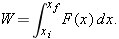 77   As a particle moves along an x axis, a force in the positive direction of the axis acts on it. Figure 7-48 shows the magnitude F of the force versus position x of the particle. The curve is given by F = c/x2, with constant c = 9.0 (SI). 
I. Express the SI unit of the constant c.
II. Find the work done on the particle by the force as the particle moves from x = 1.0 m to x = 3.0 m by (a) estimating the work from the graph and (b) integrating the force function.